              АДЛЕР,     «NA KALININA»            Лето 2021Гостевой дом «NA KALININA» находится в центре Адлера, возле санатория «Южное взморье», в 3 -минутах ходьбы до моря. Городской песчано-галечный пляж «Чайка» (бесплатный), где имеются шезлонги, зонтики, разнообразные водные аттракционы! Адлер – микрорайон Сочи, расположенный в 24-х км от его центра, который фактически является полноценным курортом, самым южным и теплым на территории нашей страны. Отличные пляжи и всегда чистое море. Во дворе гостевого дома «NA KALININA имеется зона мангала и уютные столики, где Вы сможете приятно провести время. Есть место для парковки. На территории гостевого дома находится магазин с прохладительными напитками и товарами первой необходимости. Расположение гостевого дома позволяет уехать во всех направления на доступном общественном транспорте: Сочи, Красная поляна, Олимпийский парк. В шаговой доступности расположены различные магазины, аптека. Рядом находятся столовая с доступными ценами и большим выбором меню, рестораны и кафе с европейской, японской, кавказской кухней. На набережной представлен широкий спектр развлечений. Недалеко от гостевого дома «NA KALININA» расположены ТРЦ «Сити Плаза» и «Новый век», кинотеатр «Комсомолец», центральный рынок Адлера. До ж/д вокзала Адлера 10 минут на общественном транспорте, до объектов Олимпийского парка 15 минут на общественном транспорте.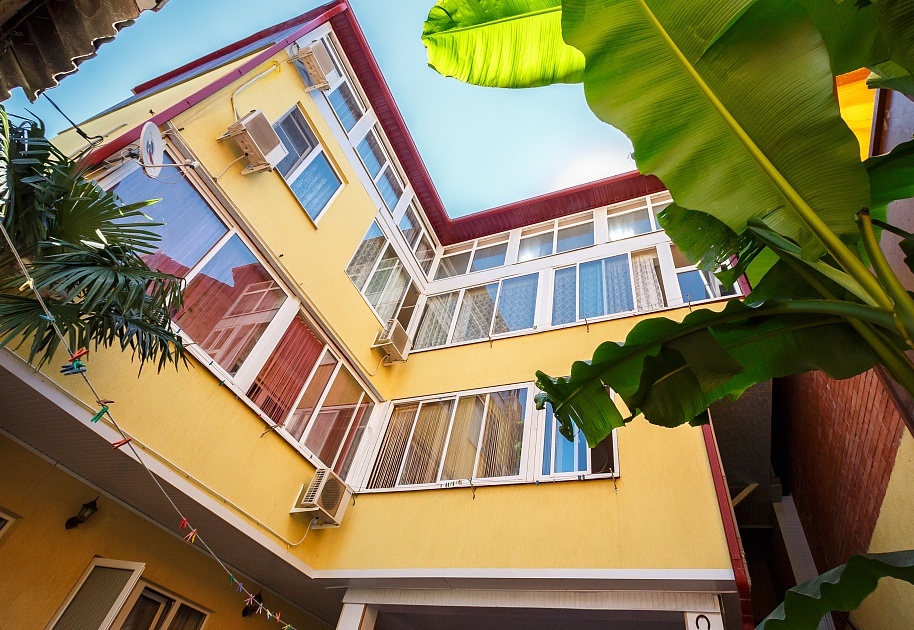 Размещение:  «Эконом» 2-х, 3-х местные номера с удобствами на этаже (ТВ, вентилятор, новая мебель: кровати, тумбочки,  шкаф). «Комфорт» 1-но, 2-х, 3-х, 4-х местные номера с удобствами (WC, душ, ТВ, сплит-система(в 1-но местном вентилятор), новая мебель: кровати, тумбочки,  шкаф, стол). Пляж: 3 мин -  песчано-галечный пляж «Чайка» (бесплатный), оборудованный лежаками и навесами (платно). Питание: На каждом их 4-х этажей своя кухня-гостиная, где имеются плита, холодильник, микроволновка, уютные столики.Дети: до 5 лет на одном месте с родителями  - 6200 руб., до 12 лет  скидка на проезд - 200 руб.Стоимость тура на 1 человека (7 ночей)В стоимость входит: проезд на автобусе, проживание в номерах выбранной категории, сопровождение, страховка от несчастного случая. Курортный сбор за доп. плату – 10 руб/чел. в день.Выезд из Белгорода  еженедельно по понедельникам.Хочешь классно отдохнуть – отправляйся с нами в путь!!!!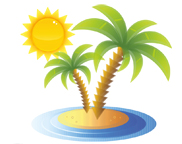 ООО  «Турцентр-ЭКСПО»                                        г. Белгород, ул. Щорса, 64 а,  III этаж                                                                                                            Остановка ТРЦ «Сити Молл Белгородский»     www.turcentr31.ru      т./ф: (4722) 28-90-40;  тел: (4722) 28-90-45;    +7-951-769-21-41    Размещение    ЗаездыЭКОНОМЭКОНОМКОМФОРТКОМФОРТКОМФОРТКОМФОРТ    Размещение    Заезды2-х мест. с удоб. на этаже3-х мест. с удоб. на этаже1-но мест.    с удоб.2-х мест. с удоб.3-х мест. с удоб.4-х мест. с удоб.31.05.-09.06.8650835010950103509650975007.06.-16.06.89508550111501055098501000014.06.-23.06.935087501165011550104501070021.06.-30.06.955089501195011550109501095028.06.-07.07.1065098501300012550129501265005.07.-14.07.1065099501355012750131501280012.07.-21.07.1065099501565013650131501280019.07.-28.07.1085099501695014150131501280026.07.-04.08.10850104501695014350135501325002.08.-11.08.10850104501695014350135501325009.08.-18.08.10850104501695014350135501325016.08.-25.08.10850104501695014350135501325023.08.-01.09.10850104501695012950134001310030.08.-08.09.935091501395011850111501100006.09.-15.09.885090001355011650111501100013.09.-22.09.865090001335011450111501100020.09.-29.09.8300795099501015099509650